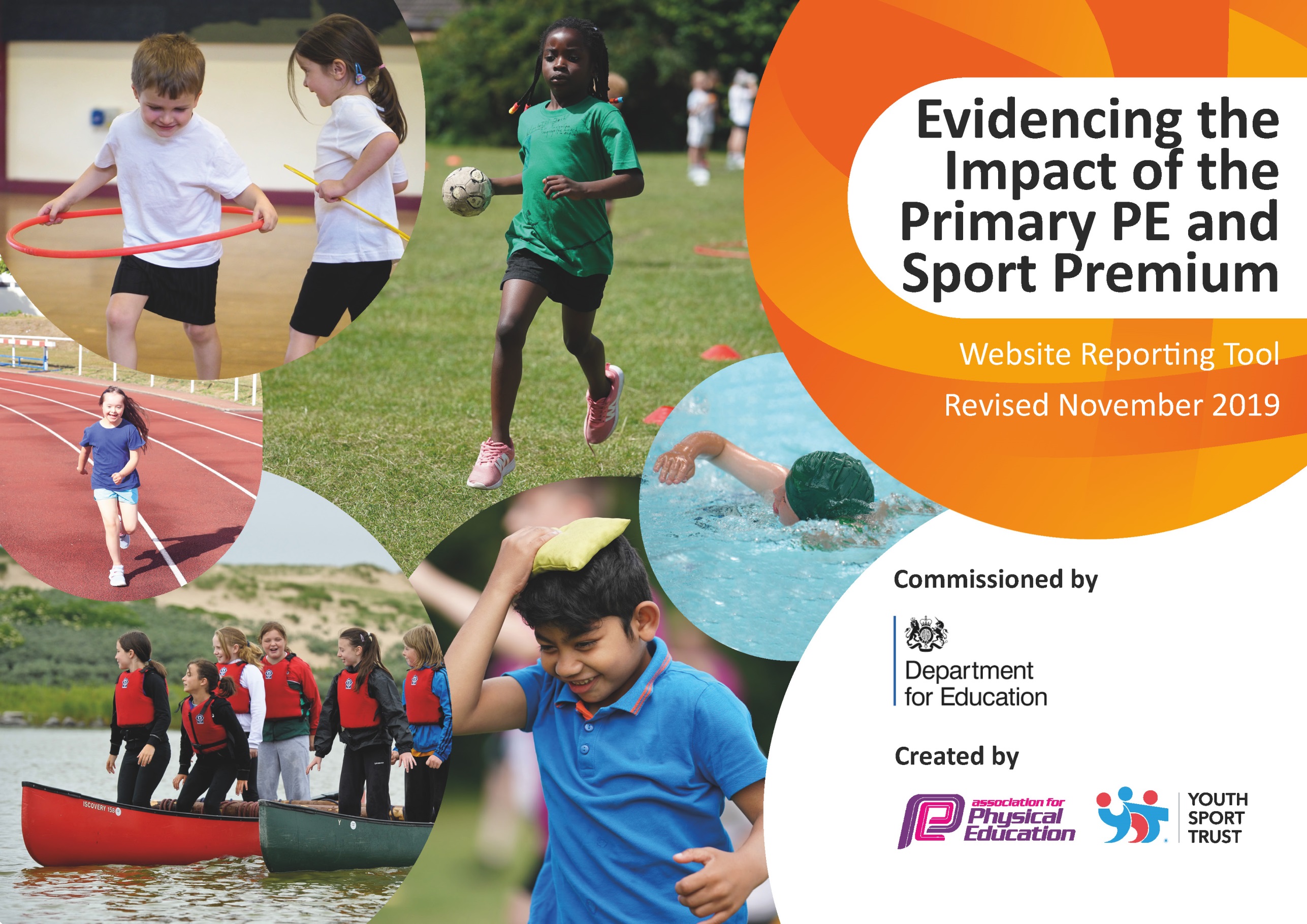 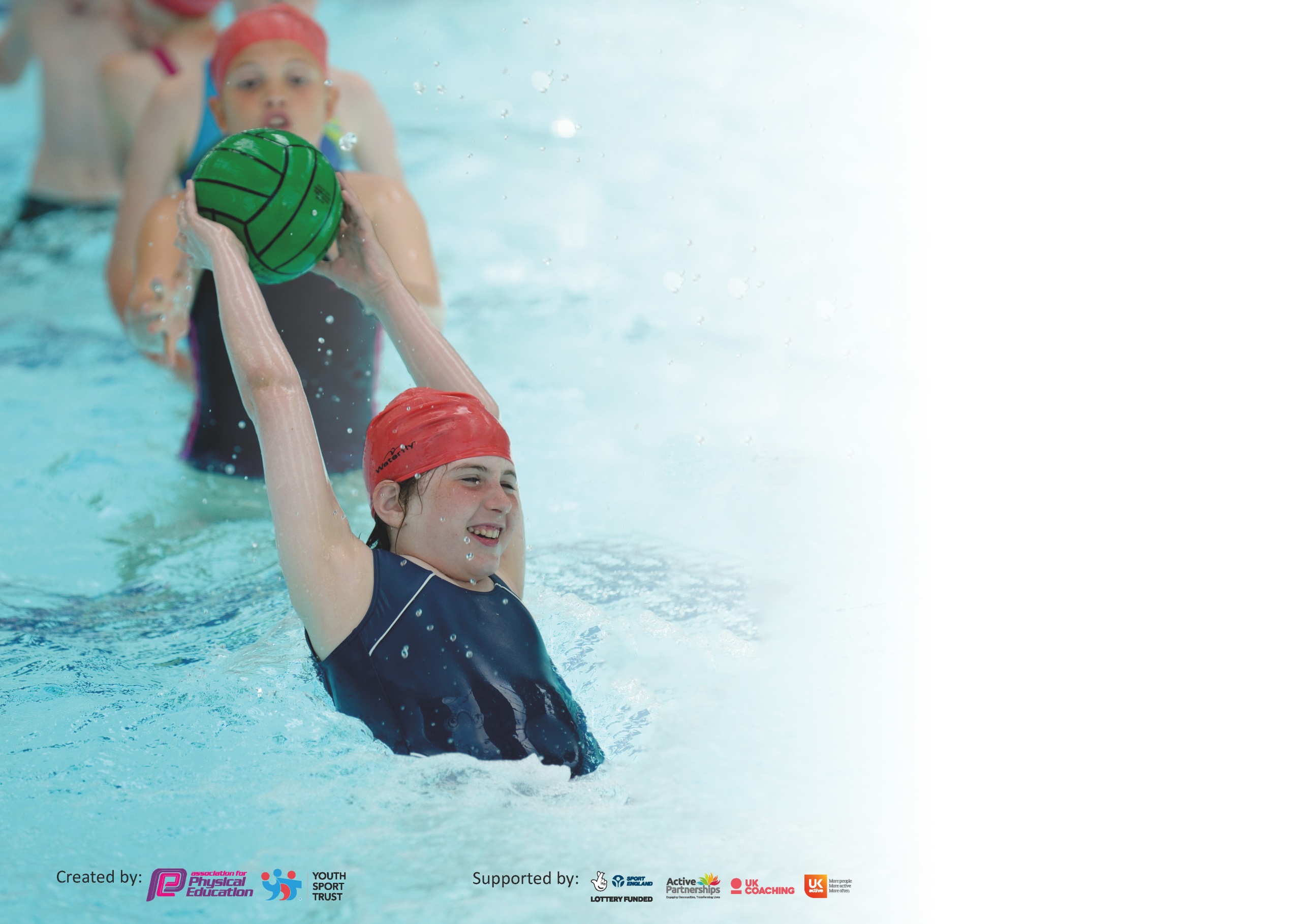 At Wharncliffe Side School we believe PE & Sport plays an important role in making our vision statement a reality for every pupil, with the potential to change young people's lives for the better.We have welcomed the Government's additional funding to improve provision of physical education (PE) and sport in primary schools.  We are committed to using this resource in developing high quality PE lessons, alongside greater opportunities for sporting competitions and clubs for all our young people. Our aim is to encourage children of all abilities to have a more active lifestyle – in line with the government’s recommendations of 60 ‘active’ minutes a day. Every child should have the opportunity to represent school at a sporting event, every child should be given the chance try a new sport, every child should be given the chance to excel..Key achievements to date until July 2019:Areas for further improvement and baseline evidence of need:Children have opportunity for active breaks during school dayPE/ Sport/ Health / Well Being  is being used to support other curriculum areasMindfulness fitness programmes  popular with children and they have put techniques into practice in other curriculum areasHealthy Eating knowledge increasedWe have well resourced and well delivered PE lessonsParticipation levels are high for clubs and competitions – but monitored to check who is least activeOur children are enjoying competitive sportEngagement of least active children in particular SEND and pupil premium childrenIncreased competitivenessIncreased participation across school of mindfulness activitiesMeeting national curriculum requirements for swimming and water safety.What percentage of your current Year 6 cohort swim competently, confidently and proficiently over a distance of at least 25 metres?N.B. Even though your pupils may swim in another year please report on their attainment on leavingprimary school at the end of the summer term 2020.  85 %What percentage of your current Year 6 cohort use a range of strokes effectively [for example, front crawl, backstroke and breaststroke]? 85 % What percentage of your current Year 6 cohort perform safe self-rescue in different water-based situations?74 %Schools can choose to use the Primary PE and Sport Premium to provide additional provision for swimming but this must be for activity over and above the national curriculum requirements. Have you used it in this way?NoAcademic Year: 2019/20Total fund allocated: £Date Updated:Date Updated:Key indicator 1: The engagement of all pupils in regular physical activity – Chief Medical Officer guidelines recommend that primary school pupils undertake at least 30 minutes of physical activity a day in schoolKey indicator 1: The engagement of all pupils in regular physical activity – Chief Medical Officer guidelines recommend that primary school pupils undertake at least 30 minutes of physical activity a day in schoolKey indicator 1: The engagement of all pupils in regular physical activity – Chief Medical Officer guidelines recommend that primary school pupils undertake at least 30 minutes of physical activity a day in schoolKey indicator 1: The engagement of all pupils in regular physical activity – Chief Medical Officer guidelines recommend that primary school pupils undertake at least 30 minutes of physical activity a day in schoolPercentage of total allocation:Key indicator 1: The engagement of all pupils in regular physical activity – Chief Medical Officer guidelines recommend that primary school pupils undertake at least 30 minutes of physical activity a day in schoolKey indicator 1: The engagement of all pupils in regular physical activity – Chief Medical Officer guidelines recommend that primary school pupils undertake at least 30 minutes of physical activity a day in schoolKey indicator 1: The engagement of all pupils in regular physical activity – Chief Medical Officer guidelines recommend that primary school pupils undertake at least 30 minutes of physical activity a day in schoolKey indicator 1: The engagement of all pupils in regular physical activity – Chief Medical Officer guidelines recommend that primary school pupils undertake at least 30 minutes of physical activity a day in school12 %IntentImplementationImplementationImpactYour school focus should be clear what you want the pupils to know and be able to do and aboutwhat they need to learn and toconsolidate through practice:Make sure your actions to achieve are linked to your intentions:Funding allocated:Evidence of impact: what do pupils now know and what can they now do? What has changed?:Sustainability and suggested next steps:The engagement of all pupils in regular physical activity – Chief Medical Officer guidelines recommend that primary school children undertake at least 30 minutes of physical activity a day in schoolAll classes have at least 2hrs per week PEGONOODLE – free online resource to encourage active breaksIMovesKS2 – Ten Minute Run Imoves subscription£900Children have completed the Koboka school survey. We do see ourselves as a ‘sporty’ school. Pupil voice forums are really positive with children enjoying PE lessons, seeing the importance of PE and enjoying the range of activities they are able to participate in.KS2 children have been using this regularly for short brain break activities – teachers think that this is improving concentration levelsUsed to supplement learning in other curriculum areas – need to reappraise and evaluate if there are enough activities and that it is being used regularly enough.All 3 classes in KS2 try and complete ten minute runs regularly (3 times a week)Children are enthusiastic and this is another way to offer a kinaesthetic brain break to afternoon sessionsContinue subscription to Imoves and ensure used throughout schoolEncourage a KS1 version of Daily Mile in lower school Key indicator 2: The profile of PESSPA being raised across the school as a tool for whole school improvementKey indicator 2: The profile of PESSPA being raised across the school as a tool for whole school improvementKey indicator 2: The profile of PESSPA being raised across the school as a tool for whole school improvementKey indicator 2: The profile of PESSPA being raised across the school as a tool for whole school improvementPercentage of total allocation:Key indicator 2: The profile of PESSPA being raised across the school as a tool for whole school improvementKey indicator 2: The profile of PESSPA being raised across the school as a tool for whole school improvementKey indicator 2: The profile of PESSPA being raised across the school as a tool for whole school improvementKey indicator 2: The profile of PESSPA being raised across the school as a tool for whole school improvement27 %IntentImplementationImplementationImpactYour school focus should be clear what you want the pupils to know and be able to do and aboutwhat they need to learn and toconsolidate through practice:Make sure your actions to achieve are linked to your intentions:Funding allocated:Evidence of impact: what do pupils now know and what can they now do? What has changed?:Sustainability and suggested next steps:The profile of PE and sport being raised across the school as a tool for whole school improvementFlower 125(Self esteem / Healthy minds and bodies program)Worry Warriors YogaAimed at Y6 children Premier All-Stars Reading Challenge(Targeting reluctant readers in Y5/6 in particular)SWFC Racism/ Diversity workshopsLunchtime clubs(target least active/ SEN who don’t come after school)SEND(Participation in competition)Bikeability / Dr Bike – road safetyNuffield Health / SUFC – Healthy eating Active maths£50 per sessionPremier AllStars Programme£2500 in total(Half allocated to this area and half to CPD)Premier AllstarsLINKS subscription£1325£360£645SubscriptionAll children in UKS2 have had chance to complete Flower 125 at least once. This program is always very popular with children. Very popular with children – assessments from children have been very positive. Children have said they would recommend to other children and they have been putting techniques into practicePotential to deliver to all Y6 before SATsIncreased enthusiasm for reading linked to a sporting theme Attended by Y5/6 pupils at Hillsborough stadium. Delivery of key PSHE ideas through the medium of sport and supported by players was really popular with childrenMore work required to encourage least active children – will work better in summer months when can use fieldSENCO has enthusiastically encouraged participation in competition as an opportunity to give children wider experiences of the worldGive children opportunity to ride on roads safely.Chance also to learn to ride and have bike safety checks. Foundation stage have balance bikes that they use with younger childrenChildren in Y6 completed healthy eating and activity surveys before and after – their knowledge had increasedUsing PE activities in Y1 to link to Maths gamesContinue with successful clubs but encourage a broader take up though subsidising SEND and pupil premium placesIncrease the number of Worry Warrior places to ensure that all Y6 get access this yearEvaluate success with potential or using in further year groupsKey indicator 3: Increased confidence, knowledge and skills of all staff in teaching PE and sportKey indicator 3: Increased confidence, knowledge and skills of all staff in teaching PE and sportKey indicator 3: Increased confidence, knowledge and skills of all staff in teaching PE and sportKey indicator 3: Increased confidence, knowledge and skills of all staff in teaching PE and sportPercentage of total allocation:Key indicator 3: Increased confidence, knowledge and skills of all staff in teaching PE and sportKey indicator 3: Increased confidence, knowledge and skills of all staff in teaching PE and sportKey indicator 3: Increased confidence, knowledge and skills of all staff in teaching PE and sportKey indicator 3: Increased confidence, knowledge and skills of all staff in teaching PE and sport18 %IntentImplementationImplementationImpactYour school focus should be clearMake sure your actions toFundingEvidence of impact: what doSustainability and suggestedwhat you want the pupils to knowachieve are linked to yourallocated:pupils now know and whatnext steps:and be able to do and aboutintentions:can they now do? What haswhat they need to learn and tochanged?:consolidate through practice:Increased confidence, knowledge and skills of all staff in teaching PE and sport.CPDCoaches in school (SWFC/ LINKS)Planning and teaching resourcesGetset4peReal PEActive Maths£1500Teaching and learning in PE lessons is of a consistently high standard.Lessons are well resourced and planned with links to previous learning and opportunities to develop skillsContinue to survey staff needs and confidence in delivering PE lessons.Lesson monitoring to ensure coaching, teaching and club sessions are of a high standardKey indicator 4: Broader experience of a range of sports and activities offered to all pupilsKey indicator 4: Broader experience of a range of sports and activities offered to all pupilsKey indicator 4: Broader experience of a range of sports and activities offered to all pupilsKey indicator 4: Broader experience of a range of sports and activities offered to all pupilsPercentage of total allocation:Key indicator 4: Broader experience of a range of sports and activities offered to all pupilsKey indicator 4: Broader experience of a range of sports and activities offered to all pupilsKey indicator 4: Broader experience of a range of sports and activities offered to all pupilsKey indicator 4: Broader experience of a range of sports and activities offered to all pupils 30 %IntentImplementationImplementationImpactYour school focus should be clearMake sure your actions toFundingEvidence of impact: what doSustainability and suggestedwhat you want the pupils to knowachieve are linked to yourallocated:pupils now know and whatnext steps:and be able to do and aboutintentions:can they now do? What haswhat they need to learn and tochanged?:consolidate through practice:Broader experience of a range of sports and activities offered to all pupils.After school clubs (target pupil premium)Clubs are subsidised‘Day of’ sports£4850Monitored via registers e.g. Judo dayOffer children more ‘gateway’ opportunities to take sports to the next level through links to local clubsKey indicator 5: Increased participation in competitive sportKey indicator 5: Increased participation in competitive sportKey indicator 5: Increased participation in competitive sportKey indicator 5: Increased participation in competitive sportPercentage of total allocation:Key indicator 5: Increased participation in competitive sportKey indicator 5: Increased participation in competitive sportKey indicator 5: Increased participation in competitive sportKey indicator 5: Increased participation in competitive sport13 %IntentImplementationImplementationImpactYour school focus should be clearMake sure your actions toFundingEvidence of impact: what doSustainability and suggestedwhat you want the pupils to knowachieve are linked to yourallocated:pupils now know and whatnext steps:and be able to do and aboutintentions:can they now do? What haswhat they need to learn and tochanged?:consolidate through practice:Increased participation in competitive sportGive all children the opportunity to represent the school by making competitions available in school time and after school Transport and supply cover costs are met from sports premium funding£2000Keep a register of children indicating participation – target least active. PP  and SENDChildren have had more success in competitions. As we are a small school, we have fewer children to select for competitions – taking part in competition during the school day gives us more children to choose fromContinue to target least active and give opportunities in ‘B’ teams, as well as giving higher abilty chance to excelSigned off bySigned off byHead Teacher:Matt GaughanDate:22/7/20Subject Leader:Nigel HartleyDate:6/7/20Governor:Sue BrookesDate:29/7/20